Le conte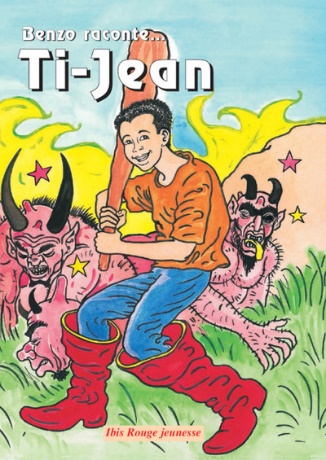 Qu’est-ce que c’est?C’est un récit transmis de bouche à oreille qui appartient au folklore.C’est un texte narratif parce qu’il raconte une histoireLes types de contesLe conte merveilleux: récit pour charmer les enfants où le bon triomphe toujours; on y trouve des fées, des sorcières, des rois et des princesses.Le conte folklorique: fait partie des coutumes d’un peuple et décrit les mœurs et la culture dans une langue populaire ou familièreLe conte fantastique: récit dont le but est de faire peurLe conte poétique: exprime les sentiments. On y trouve des animaux qui parlent et des personnes féériques (habituellement).Le conte réaliste: auteur essaie de te faire réfléchir avec un récit qui a une morale.Les éléments du conteHéros ou héroïne:  personnage principal qui vit l’aventureAdjuvants: personnages qui peuvent aider le héros ou l’héroïneOpposants: personnages qui détestent le héros ou l’héroïne et qui posent un obstacleQuête: recherche effectuée par le héros ou l’héroïneRécompense:  le héros ou l’héroïne est presque toujours récompensé pour ses effortsPunition: opposants sont souvent punis parce que le bien emporte sur le malLe schéma narratifSituation initiale: début du texte, comprend le temps, le lieu, les personnages principaux et l’action principale.Événement déclencheur: événement qui débute l’actionPéripéties: actions que le héros ou l’héroïne fait pour lutter contre les obstaclesPoint culminant: le plus haut point d’intérêtSituation finale: conclusion du récitLe registre de langueSoutenu: utilisé dans les situations formelles; langage avancé, très évoluéCorrect: utilisé dans les médias; langage que la majorité des gens comprenneFamilier: utilisé dans les conversations de tous les joursPopulaire: utilisé sur la rue; langage déformé ou inventéExemple :  véhicule - voiture - char – bagnole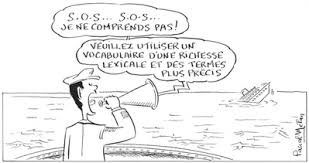 Différence entre auteur et narrateurL’auteur et le narrateur sont 2 personnes complètement différentes.L’auteur est la personne qui a écrit le texte.Le narrateur est le personnage fictif qui raconte l’histoire. Il peut faire partie de l’histoire inventée par l’auteur.  Le point de vue de la narrationRécit à 1ère personne (récit avec « je »):  le narrateur est un personnage qui participe à l’histoire, ou qui assiste aux événements et qui raconte son histoire. Il est le personnage principal de l’histoire. On l’appelle un narrateur participant.Récit à la 3e personne (récit avec « il » ou « elle »): le narrateur ne participe pas aux événements qu’il raconte et ne figure pas dans l’histoire. Il sait tout, voit tout et connaît tout sur les personnages.  On l’appelle narrateur omniscient.